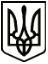 МЕНСЬКА МІСЬКА РАДАРОЗПОРЯДЖЕННЯ 11 липня  2022 року	м. Мена	№ 223Про створення комісії по перевірці готовності до роботи тимчасового екзаменаційного центру в м. МенаНа виконання доручення начальника Корюківської районної військової адміністрації Чернігівської області від 08.07.2022 № 12-02/497 та з метою забезпечення якісного проведення національного мультипредметного тестування в м. Мена:1. Створити комісію по перевірці готовності до роботи тимчасового екзаменаційного центру, створеного на базі  Опорного закладу Менська гімназія Менської міської ради, згідно з додатком (додається).2. Комісії провести перевірку готовності до роботи тимчасового екзаменаційного центру, розташованого на базі Опорного закладу Менська гімназія Менської міської ради, відповідно до Порядку формування та облаштування тимчасових екзаменаційних центрів.3. Контроль за виконанням розпорядження покласти на заступника міського голови з питань діяльності виконавчих органів ради  Прищепу В.В.Секретар ради				Юрій СТАЛЬНИЧЕНКОДодаток до розпорядження міського голови11 липня 2022 року № 223 Склад комісії по перевірці готовності до роботи тимчасового екзаменаційного центруПРИЩЕПАВікторія Василівназаступник міського голови з питань діяльності виконавчих органів ради, голова комісії;ЛУК’ЯНЕНКОІрина Федорівнаначальник Відділу освіти Менської міської ради, заступник голови комісії;ФЕДОРЧЕНКОСніжана Володимирівна     головний спеціаліст Відділу освіти Менської міської ради, секретар комісії;ПЕТРИКРоман Валерійовичголовний інспектор Корюківського районного відділу ГУДСНС в Чернігівській області (за згодою);ХОМЕНКОТетяна Олексіївнадиректор Опорного закладу Менська гімназія  Менської міської ради.